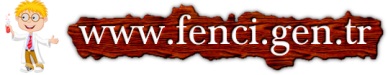 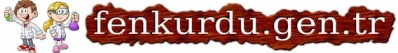 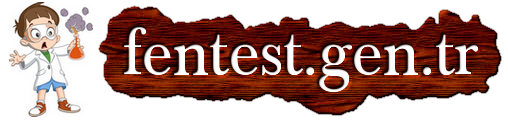 Daha fazla yazılı sorusu ve evraka  https://www.facebook.com/groups/fenkurdu  Öğretmen grubumuzdan ulaşabilirsiniz.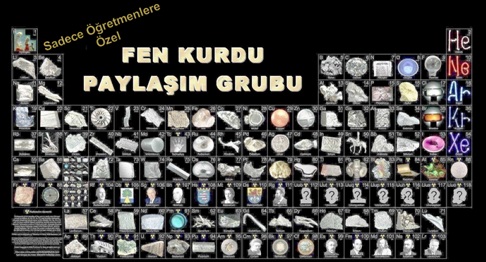 ADI		:                                                2020–2021 EĞİTİM ÖĞRETİM YILISOYADI	               :                                             ……………………………..  ORTAOKULU SINIFI		:                                           7.SINIFLAR  FEN BİLİMLERİ  DERSİ (BEP)     NUMARASI	:                                                    2. DÖNEM 1. YAZILI SINAVIADI		:                                                2020–2021 EĞİTİM ÖĞRETİM YILISOYADI	               :                                             ……………………………..  ORTAOKULU SINIFI		:                                           7.SINIFLAR  FEN BİLİMLERİ  DERSİ (BEP)     NUMARASI	:                                                    2. DÖNEM 1. YAZILI SINAVIADI		:                                                2020–2021 EĞİTİM ÖĞRETİM YILISOYADI	               :                                             ……………………………..  ORTAOKULU SINIFI		:                                           7.SINIFLAR  FEN BİLİMLERİ  DERSİ (BEP)     NUMARASI	:                                                    2. DÖNEM 1. YAZILI SINAVIADI		:                                                2020–2021 EĞİTİM ÖĞRETİM YILISOYADI	               :                                             ……………………………..  ORTAOKULU SINIFI		:                                           7.SINIFLAR  FEN BİLİMLERİ  DERSİ (BEP)     NUMARASI	:                                                    2. DÖNEM 1. YAZILI SINAVIPUAN:     1. (...) Atom parçalanamaz ve bir bütündür.2. (...) Atomu oluşturan parçacıkların tamamı yüksüzdür.3. (...) Atomun kimliğini belirleyen sayı, elektron sayısıdır.4. (...) Farklı elementlerin atomları farklıdır.5. (...) Karışımlar saf madde değildir.6. (...) Karışımların belirli ayırt edici özellikleri vardır.7. (...) Işık bir enerji türüdür ve başka enerjilere dönüştürülebilir.8. (...) Işık alan yerde bırakılan besinlerin tadı, ilaçların yapısı bozulabilir.9. (...) Koyu renkli cisimler, ışığı açık renkli cisimlere göre daha fazla soğurur.10. (...) Siyah cisimler, üzerine düşen tüm renkleri yansıtır.1. (...) Atom parçalanamaz ve bir bütündür.2. (...) Atomu oluşturan parçacıkların tamamı yüksüzdür.3. (...) Atomun kimliğini belirleyen sayı, elektron sayısıdır.4. (...) Farklı elementlerin atomları farklıdır.5. (...) Karışımlar saf madde değildir.6. (...) Karışımların belirli ayırt edici özellikleri vardır.7. (...) Işık bir enerji türüdür ve başka enerjilere dönüştürülebilir.8. (...) Işık alan yerde bırakılan besinlerin tadı, ilaçların yapısı bozulabilir.9. (...) Koyu renkli cisimler, ışığı açık renkli cisimlere göre daha fazla soğurur.10. (...) Siyah cisimler, üzerine düşen tüm renkleri yansıtır.3)4)5)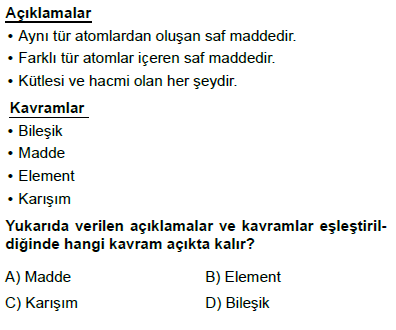 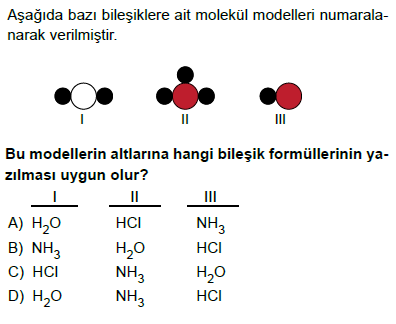 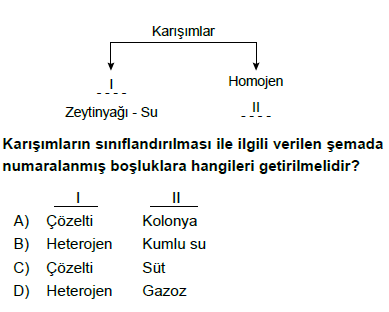 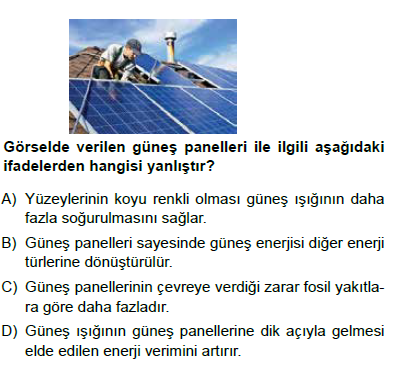 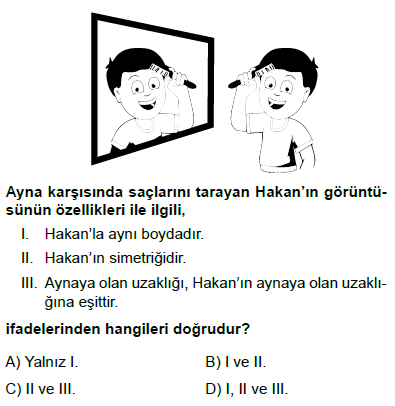 3)4)5)1)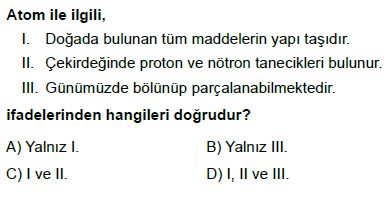 3)4)5)2)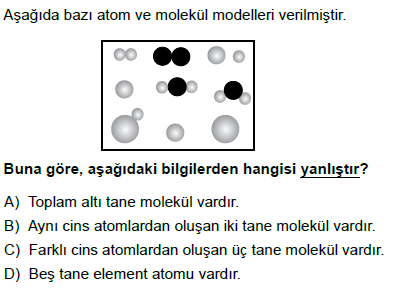 3)4)5)6)7)8)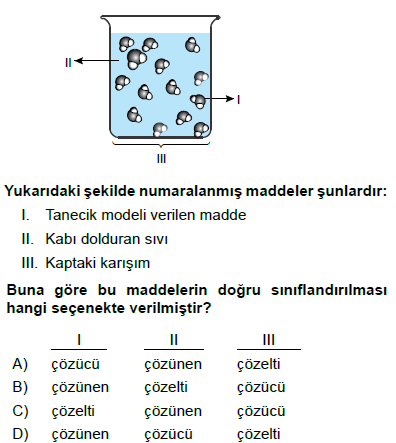 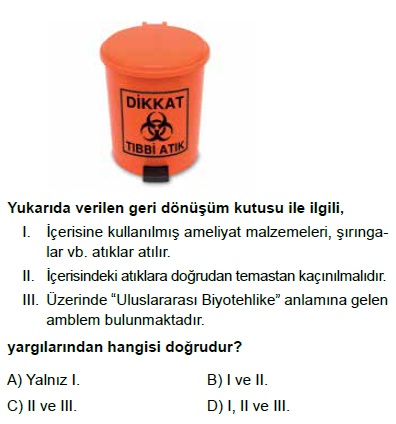 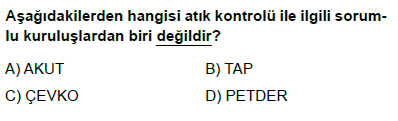 9)10)